foxr ekSle iwokZuqeku vof/k dk vkdyu	       ekSleh; os|'kkyk iwlk ds vkdyu ds vuqlkj fiNys rhu fnuksa dk vksSlr vf/kdre ,oa U;wure rkieku Øe’k% 31-0 ,oa 14-4 fMxzh lsfYl;l jgkA vkSlr lkis{k vknZzrk 87 lqcg esa ,oa nksigj esa 61 izfr'kr] gok dh vkSlr xfr 2-9 fd0eh0 izfr ?kaVk ,oa nSfud ok"i.k 2-4 fe0eh0 rFkk lw;Z izdk’k vof/k vkSlru 7-0 ?kUVk izfr fnu fjdkMZ fd;k x;k rFkk 5 ls0eh0 dh xgjkbZ ij Hkwfe dk vkSlr rkieku lqcg esa 21-0 ,oaa nksigj esa 30-1 fMxzh lsfYl;l fjdkMZ fd;k x;kA bl vof/k esa ekSle ’kq"d jgkA                      e/;kof/k ekSle iwokZuqeku         (17&21 ekpZ]2018)		xzkeh.k Ñf"k ekSle lsok] Mk0vkj0ih0lh0,0;w0] iwlk] leLrhiqj ,oa Hkkjr ekSle foKku foHkkx ds lg;ksx ls tkjh 17&21 ekpZ] 2018 rd ds ekSle iwokZuqeku ds vuqlkj%&  iwokZuqekfur vof/k esa mÙkj fcgkj ds ftyksa esa vkleku esa gYds ckny ns[ks tk ldrs gSA bl vof/k esa  vkerkSj ekSle ds 'kq"d jgus dh laHkkouk gSA  21 ekpZ rd vf/kdre rkieku ds 33 ls 35 fMxzh lsfYl;l ds chp jgus dk vuqeku gS] tcfd U;wure rkieku 17 ls 19 fMxzh lsfYl;l ds chp cus jgus dh laHkkouk gSSA  eq[; #i ls mÙkj fcgkj ds ftyksa esa vkSlru 6 ls 10 fd0eh0 izfr ?kaVk dh j¶rkj ls ifN;k gok pyus dh laHkkouk gSA 19 ekpZ dks iwjok gok pyus dk vuqeku gSA   lkis{k vknzZrk lqcg esa djhc 65 ls 70 izfr’kr rFkk nksigj esa 35 ls 40 izfr’kr jgus dh laHkkouk gSA lelkef;d lq>koekSle ds 'kq"d jgus dh laHkkouk dks ns[krs gq, ljlksa dh dVuh rFkk lq[kkus ds dke dks mPp izkFkfedrk nsdj lEiUUk dj ysaA vksy dh Qly dh cqvkbZ djsaA cqvkbZ ds fy, xtsUnz fdLe vuq’kaflr gSA izR;sd 0-5 fdyksxzke ds dUn dh jksiuh ds fy, nwjh 75x75 ls0 eh0 j[ksaA 0-5 fdyksxzke ls de otu dh dan dh jksikbZ ugha djsA oht nj 80 fDaoVy izfr gsDVs;j dh nj ls j[ksaA cqvkbZ ls iwoZ izfr xM~<+k 3 fdyksxzke lM+h gqbZ xkscj] 20 xzke veksfu;e lYQsV ;k 10 xzke ;qfj;k] 37-5 xzke flaxy lqij QkLQsV ,oa 16 xzke iksVsf’k;e lYQsV dk O;ogkj djsA vksy dh dVs dUn dks VªkbdksMZek fHkjhMh nok ds 5-0 xzke izfr yhVj xkscj ds ?kksy esa feykdj 20&25 feuV rd Mqcksdj j[kus ds ckn dUn dks fudkydj Nk;k esa 10&15 feuV rd lq[kus nsa mlds ckn mipkfjr dUn dks yxk;sa rkfd feV~Vh tfur chekjh yxus dh laHkkouk dks jksdk tk lds rFkk vPNh mit izkIr gks ldsA joh eDdk dh Qly esa /kucky o ekspk fudyus ls nkuk cuus ,oa nq/k Hkjus dh voLFkk rd [ksr esa iz;kIr ueh cuk, j[kus gsrq vko’;drkuqlkj flapkbZ djsaA xsgWw dh Qly tks nq/k Hkjus dh voLFkk esa gS /;ku nsa fd [ksr esa ueh dh deh ugh gksA xjek ekSle dh lfCt;ksa tSls fHkUMh] dn~nw] dfnek] djsyk] [khjk o usuqvk vkfn dh cqvkbZ vfoyac djsaA foxr ekg cks;h xbZ lfCt;ksa dh Qly esa vko’;drkuqlkj fudkbZ&xqM+kbZZ djsaA vke ds cxhpksa esa Qy ljlksa nkus ds cjkcj yxHkx vk x;k gSA bl fLFkfr esa pqld dhVksa ls cpko gsrq behMkDyksizhM dhVuk’kh nok dk 1-0 fe0yh0 nok izfr yhVj ikuh esa feykdj fNM+dko djus ls vke ds Qyksa dhVksa ds izdksi ls cpk;k tk ldrk gSA Qy dks >M+us ls cpkus gsrq IysuksfQDl uked gkekZsu dk 1-0 fe0yh0 izfr rhu yhVj ikuh esa feykdj fNM+dko djsa] ftlls ikS/kksa ij yxs Qy dks >jus ls cpk;k tk ldrk gS rFkk Qyksa dk vkdj c<+us esa Hkh lgk;d gksxkA  xHkkZ’k; esa esVªkbfVl ls cpko ds fy, cPpk ds tUe ds ckn xk;ksa dks ;qVsjkbu VkWfud 200 fe0yh0 lqcg&’kke 3&4 fnuksa rd vko’; nsaA  bUVsjkbfVl ls cpko ds fy, xkscj esa fpdukgV ;k [kqu vkus ij 100 fe0yh0 yXtsfVo dk izfr fnu iz;ksx djsa ;k 100 fe0yh0 rhlh dk rsy nks fnuksa rd fiyk;saA ¼MkWa0 ,- lÙkkj½uksMy inkf/kdkjh xzkeh.k Ñf"k ekSle lsok] d`f"k ekSle foHkkxMk0 jktsUnz izlkn dsUnzh; d`f"k fo’ofo|ky;iwlk]leLrhiqj ¼fcgkj½ xzkeh.k Ñf"k ekSle lsok] d`f"k ekSle foHkkxMk0 jktsUnz izlkn dsUnzh; d`f"k fo’ofo|ky;iwlk]leLrhiqj ¼fcgkj½ xzkeh.k Ñf"k ekSle lsok] d`f"k ekSle foHkkxMk0 jktsUnz izlkn dsUnzh; d`f"k fo’ofo|ky;iwlk]leLrhiqj ¼fcgkj½cqysfVu la[;k&21 fnukad& 'kqØokj] 16 ekpZ] 2018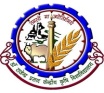          VsyhQksu & 06274&240266vkt dk vf/kdre rkieku% 30-7 fMxzh lsfYl;l] lkekU; ls 0-3 de   vkt dk U;wure rkieku% 18-7 fMxzh lsfYl;l] lkekU;3-7 fMxzh lsfYl;l  vf/kd   